RZĄDOWY PROGRAM ODBUDOWY ZABYTKÓW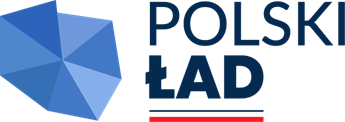 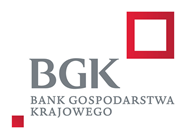 						     Załącznik nr 1 do zapytania ofertowego nr 3/2024Miejscowość, data…………………………………………………                                                                           Adresat: Parafia Rzymskokatolicka pw. Św. Jana Chrzciciela w TuczępachTuczępy 45, 28-142 TuczępyFORMULARZ OFERTYDANE OFERENTA: Nazwa/ imię i nazwisko Wykonawcy......................................................................................................... ………………………………………………………………………………………………………………………………………………………….. Adres Wykonawcy…………………………………………………………………………………………………………….…………………. ………………………………………………………………………………………………………..…………………………..…………………… Numer telefonu......................................................................... Adres e-mail .............................................................................. REGON:..........................................................NIP.................................................................................. PESEL:.......................................................................................... (dotyczy osób fizycznych). NUMER WPISU DO KRS :............................................................. (dotyczy podmiotów podlegających wpisowi do Krajowego Rejestru Sadowego). Osoba do kontaktu ………………………………………………………………….. Tel.: …………………………………………………………………………………………. Adres e-mail: ……………………………………………………………………………  W odpowiedzi na zapytanie ofertowe nr 3/2024 składam niniejszą ofertę na „Renowacja i malowanie wnętrza kościoła pw. św. Jana Chrzciciela w Tuczępach”Oferujemy wykonanie zamówienia zgodnie z treścią zapytania ofertowego nr 3/2024.Oferowana wartość zamówienia netto: ………………………….………………………….………PLN + VAT …..% = brutto ……………………………..zł (słownie:….………………………………………………………….………………………………..)  1. Oświadczamy, że zapoznaliśmy się z treścią zapytania ofertowego, nie wnosimy do niego zastrzeżeń oraz zdobyliśmy konieczne informacje potrzebne do właściwego przygotowania oferty, wykonania zamówienia i uznajemy się za związanych określonymi w nim zasadami postępowania. 2. Oświadczamy, że podana cena stanowi cenę ryczałtową i obejmuje wszystkie koszty niezbędne do należytego wykonania niniejszego zamówienia. 3. Gwarantujemy wykonanie niniejszego zamówienia zgodnie z treścią zawartą w zapytaniu ofertowym. 4. Gwarantujemy wykonanie zamówienia w terminie wskazanym w treści zapytania ofertowego tj. do 31 października 2024 r.5. Gwarantujemy, że okres gwarancji i rękojmi za wady dla przedmiotu zamówienia wynosi ….. miesięcy od dnia odbioru końcowego. 6. Oświadczamy, że wypełniliśmy obowiązki informacyjne przewidziane w art. 13 lub art. 14 RODO wobec osób fizycznych, od których dane osobowe bezpośrednio lub pośrednio pozyskaliśmy w celu ubiegania się o udzielenie zamówienia publicznego w niniejszym postępowaniu.* 7. Termin związania ofertą: 60 dni kalendarzowych. 8. W przypadku wybrania naszej oferty deklarujemy podpisanie umowy zgodnej z wzorem załączonym do zapytania ofertowego oraz z wymaganiami przedstawionymi w zapytaniu ofertowym. 9. Zobowiązujemy się do zawarcia umowy w miejscu i terminie wyznaczonym przez Zamawiającego, jeżeli zostanie wybrana nasza oferta. 10. Oświadczamy, że: (niepotrzebne skreślić)a) w przypadku podpisania umowy zamówienie zostanie wykonane własnymi siłami bez udziału podwykonawców,b) w przypadku podpisania umowy powierzymy podwykonawcom do wykonania następujące części zamówienia: (wpisać należy również podwykonawców jeżeli już są znani).----------------------------------------------------------------------------------------------------------------------------------------------------------------------------------------------------------------------------------------------------------------------------…………..……………………………………………………… Data i Podpis (ew. również pieczęć) Oferenta Wyrażam zgodę na przetwarzanie moich danych osobowych zawartych w ofercie dla potrzeb niezbędnych do realizacji postępowania o udzielenie zamówienia zgodnie z ustawą z dnia 10 maja 2018 r. o ochronie danych osobowych (t.j. Dz. U. z 2019 r. poz. 1781). ………….………………………………………………………… Data i Podpis (ew. również pieczęć) Oferenta 1) rozporządzenie Parlamentu Europejskiego i Rady (UE) 2016/679 z dnia 27 kwietnia 2016 r. w sprawie ochrony osób fizycznych w związku z przetwarzaniem danych osobowych i w sprawie swobodnego przepływu takich danych oraz uchylenia dyrektywy 95/46/WE (ogólne rozporządzenie o ochronie danych) (Dz. Urz. UE L 119 z 04.05.2016, str. 1) * W przypadku gdy wykonawca nie przekazuje danych osobowych innych niż bezpośrednio jego dotyczących lub zachodzi wyłączenie stosowania obowiązku informacyjnego, stosownie do art. 13 ust. 4 lub art. 14 ust. 5 RODO treści oświadczenia wykonawca nie składa (usunięcie treści oświadczenia np. przez jego wykreślenie).RZĄDOWY PROGRAM ODBUDOWY ZABYTKÓW 						     Załącznik nr 3 do zapytania ofertowego nr 3/2024 Miejscowość, data…………………………………………………                                                                           Adresat: Parafia Rzymskokatolicka pw. Św. Jana Chrzciciela w TuczępachTuczępy 45, 28-142 TuczępyWYKAZ  ZREALIZOWANYCH  ROBÓTDo wykazu na każdą pozycję należy załączyć dowody, potwierdzające wykonanie robót budowlanych  należycie.…………..……………………………………………………… Data i Podpis (ew. również pieczęć) Oferenta                                                              RZĄDOWY PROGRAM ODBUDOWY ZABYTKÓW 						     Załącznik nr 4 do zapytania ofertowego nr 3/2024 Miejscowość, data………………………………………………… 						Adresat: 	Parafia Rzymskokatolicka pw. Św. Jana Chrzciciela w 	Tuczępach						Tuczępy 45, 28-142 TuczępyWYKAZ  OSÓB SKIEROWANYCH PRZEZ WYKONAWCĘ DO REALIZACJI  ZAMÓWIENIAw szczególności odpowiedzialnych za kierowanie robotami budowlanymi, wraz z informacjami na temat ich kwalifikacji zawodowych, uprawnień, doświadczenia i wykształcenia, niezbędnych do wykonania zamówienia publicznego, zakresu wykonywanych przez nie czynności oraz informacją o podstawie do dysponowania tymi osobamiDo wykazu należy załączyć dowody potwierdzające posiadane kwalifikacje, uprawnienia, wykształcenie oraz doświadczenie.…………..……………………………………………………… Data i Podpis (ew. również pieczęć) Oferenta 		    RZĄDOWY PROGRAM ODBUDOWY ZABYTKÓW						     Załącznik nr 5 do zapytania ofertowego nr 3/2024 Miejscowość, data……………………………………………                                                                                                                           Adresat:                                                                           Parafia Rzymskokatolicka pw. Św. Jana Chrzciciela    w Tuczępach   Tuczępy 45, 28-142 TuczępyOŚWIADCZENIE O SPEŁNIANIU WARUNKÓW UDZIAŁU W POSTĘPOWANIU ORAZ BRAKU PODSTAW DO WYKLUCZENIAOświadczam, iż składając ofertę na „Renowacja i malowanie wnętrza kościoła pw. św. Jana Chrzciciela w Tuczępach” podmiot, który reprezentuję tj. …………………………………………………..………………………. (oznaczenie Wykonawcy)spełnia warunki udziału w postępowaniu, nie podlega wykluczeniu na podstawie Rozdziału VII ust. 1 Zapytania ofertowego oraz nie jest powiązany kapitałowo ani osobowo z BeneficjentemPrzez powiązania kapitałowe lub osobowe rozumie się wzajemne powiązania między Zamawiającym (Beneficjentem) lub osobami upoważnionymi do zaciągania zobowiązań w imieniu Zamawiającego (Beneficjentem) lub osobami wykonującymi w imieniu Zamawiającego (Beneficjentem) czynności związane z przygotowaniem i prowadzeniem procedury wyboru Wykonawcy, a Wykonawcą, polegające w szczególności na:uczestniczeniu w spółce jako wspólnik spółki cywilnej lub spółki osobowej;posiadaniu co najmniej 10% udziałów lub akcji;pełnieniu funkcji członka organu nadzorczego lub zarządzającego, prokurenta, pełnomocnika;pozostawaniu w związku małżeńskim, w stosunku pokrewieństwa lub powinowactwa w linii prostej pokrewieństwa lub powinowactwa z linii bocznej do drugiego stopnia lub w stosunku przysposobienia opieki lub kurateli.…………..……………………………………………………… Data i Podpis (ew. również pieczęć) OferentaL.p.Nazwa  ZamawiającegoZakres zrealizowanych prac oraz lokalizacja inwestycjiWartość zrealizowanych prac(w  zł)Termin realizacji(od – do lub realizacja 
w toku)Dotyczy Wykonawców, którzy wykonali robotę budowlaną 
w konsorcjumDotyczy Wykonawców, którzy wykonali robotę budowlaną 
w konsorcjumL.p.Nazwa  ZamawiającegoZakres zrealizowanych prac oraz lokalizacja inwestycjiTermin realizacji(od – do lub realizacja 
w toku)Wskazana robota budowlana została zrealizowana 
w konsorcjum z firmą … (podać pełną nazwę/firmę, adres, a także w zależności od podmiotu: NIP/PESEL, KRS/CEiDG)Zakres jaki  został wykonany przez poszczególnych Wykonawców oraz za jaką kwotę12Lp.Nazwisko i imięKwalifikacje zawodowe i wykształcenie (specjalność oraznr uprawnień)Zakres wykonywanych czynnościDoświadczenie (ilość lat)Podstawa dysponowania osobą *124567123